Every summer, high school students from across the country travel to Washington, D.C. to participate in Citizenship Washington Focus (CWF), 4‑H’s premier leadership and citizenship program for high school students. CWF is more than a Washington, D.C. field trip; it’s an opportunity for 4‑H’ers to learn how to be citizen leaders and make a difference in their communities.CWF participants:Enjoy a behind-the-scenes look at our nation's capital and the chance to meet members of Congress.Develop communication, leadership and citizenship skills through hands-on learning and group activities.Build new and lasting friendships.CWF is open to 4-H members who are between 15 and 18 years old. Under special circumstances non-4-H members or youth who are 14 years old may be permitted to attend. To inquire about this opportunity please contact the Waldo County Cooperative Extension office.There is a cost associated with attending CWF. The amount for the trip varies each year and is dependent on the number of youths attending and whether the group travels by bus or air. The cost of participating in the program is partially covered by the Maine 4-H Foundation. The remaining amount is the responsibility of the 4-H member. Waldo County 4-H members are encouraged to apply for the Waldo County 4-H CWF scholarship to help with covering the cost of participating in the program. To apply for the scholarship simply check the box on the CWF application that reads “I am enrolled in 4-H, will be applying for a CWF Scholarship, and will be 15 years old by January 1, 2024.” There are additional ways to mitigate the cost of the trip. To inquire about funding for the trip please contact the Waldo County Cooperative Extension office.Step #1: Return your completed application packet to the Waldo County Cooperative Extension office before March 01, 2024. Be sure to include the following in your application packet:Waldo County CWF application form (in this packet)Maine State 4-H Portfolio including 4-H Resume and 4-H Story (extension.umaine.edu/4h/volunteers/project-records/portfolio-resume/)Recommendation form from your club or group leaderCWF financial agreement formCWF supplemental paragraphStep #2: Participate in an in-person interview. After Waldo County 4-H staff receive your CWF application packet you will be contacted to schedule an in-person interview. Interviews will take place during the week March 8th. Applicants will be notified of the interview date and time as soon as possible. Interview scoring criteria can be found on the last page of the CWF packet.If you are chosen to attend CWF you will also need to complete steps 2-5:Step #3: Commitment- If you are selected to attend CWF from Waldo County you will be expected to make a firm decision of whether you will attend the program. If you decide to attend, you will be required to put down a $25 deposit demonstrating your commitment and holding your spot in the program. Step #4: Attend the CWF orientation (April 2024 exact date TBD). The orientation date for CWF will be determined by the program coordinator. The orientation is typically held during the last week in April in a location that is central to all participants.Step #5: Upon returning from the trip you will be required to provide the Waldo County Leaders’ Association with a brief presentation of your trip at one of their monthly meetings.All materials are due at the Waldo County Cooperative Extension office before March 01, 2024.University of Maine Cooperative Extension Waldo CountyAttn: Sadee Mehuren992 Waterville Rd.Waldo, ME 04915Check one:I am enrolled in 4-H, will be applying for a CWF scholarship, and will be 15 years old by January 1, 2024.I am enrolled in 4-H, will be 15 years old by January 1, 2024, but will not be applying for a CWF scholarship.I am not enrolled in 4-H and I will be paying my own expenses for the trip.Note: Until we have confirmed the number of participants, the Maine State 4-H program will not know the final cost to each delegate. Why? The number of delegates attending helps to determine cost per participant.Return completed application including 4-H Portfolio with Story and club or group leader recommendation by March 01 to:University of Maine Cooperative Extension Waldo CountyAttn: Sadee Mehuren992 Waterville Rd.Waldo, ME 04915I, _______________________, confirm that by signing this agreement I am committing myself to attend Citizenship Washington Focus in Washington, D.C. (dates to be determined) as one of the Maine delegates.I understand that if I decide not to attend Citizenship Washington Focus for any reason after registration fees have been paid in April that my parents/guardian’s and I will be held responsible for all costs incurred. **_______________________________		__________________Delegate’s Signature					Date____________________________________________________________Mailing Address________________________PhoneConcurrence by Parents or GuardiansI understand the above agreement and will abide by it in the event that my child should decide not to attend Citizenship Washington Focus._______________________________		__________________Parent/Guardian Signature				Date**Registration to Citizenship Washington Focus may not be used by any other person.  Please return to:University of Maine Cooperative Extension Waldo CountyAttn: Sadee Mehuren992 Waterville Rd.Waldo, ME 04915I recommend that ____________________________________________ should:					(name of 4-H member)receive a CWF Scholarship because:receive additional support because:go on CWF trip (member pay own way) because:	(Please check option above and include your comments below.)Signed: _________________________________ Date: ________________________(4-H Leader) Club or Group Name: ___________________________________________________DEADLINE: Application must be received in the county 4-H office by March 01, 2024.Please return to:University of Maine Cooperative Extension Waldo CountyAttn: Sadee Mehuren992 Waterville Rd.Waldo, ME 04915I would like to attend Citizenship Washington Focus because:(to learn more about CWF, log on to http://www.citizenshipwashingtonfocus.org/)I agree, if selected, to participate in the following activities:CWF Orientation April 2024Presentation at 4-H Leaders’ Association meeting about your experienceMember signature: ________________________________ DATE: _______________Guardian signature: ________________________________ DATE: _______________Please return to:University of Maine Cooperative Extension Waldo CountyAttn: Sadee Mehuren992 Waterville Rd.Waldo, ME 04915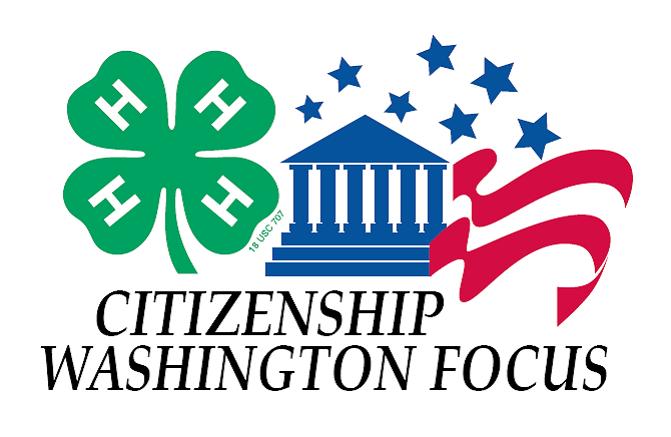 CITIZENSHIP WASHINGTON FOCUSWaldo County 4-HJune 20 - June 27, 2024CITIZENSHIP WASHINGTON FOCUSWaldo County 4-HApplication ProcessCITIZENSHIP WASHINGTON FOCUSWaldo County 4-HApplicationCITIZENSHIP WASHINGTON FOCUSWaldo County 4-HApplicationNameNameNameDateAddressAddressAddress4-H Club or Group enrolled in:Town, State ZipTown, State ZipTown, State ZipTown, State ZipEmailEmailEmailEmailPhoneBirth DateBirth DateCurrent AgeSchoolSchoolSchoolYear in SchoolT-Shirt Size (for CWF, if chosen)T-Shirt Size (for CWF, if chosen)T-Shirt Size (for CWF, if chosen)What is your gender identity? (Select one or more options) q Female q Male q I do not identify as either q I prefer not to answerCITIZENSHIP WASHINGTON FOCUSWaldo County 4-HFinancial Agreementwith Waldo County 4-H Leader’s AssociationCITIZENSHIP WASHINGTON FOCUSWaldo County 4-HClub or Group Leader RecommendationCITIZENSHIP WASHINGTON FOCUSWaldo County 4-HSupplemental ParagraphCITIZENSHIP WASHINGTON FOCUSWaldo County 4-HInterview ScorecardCITIZENSHIP WASHINGTON FOCUSWaldo County 4-HInterview ScorecardApplicant:Applicant:Date:A High-Quality RepresentativeA High-Quality Representative(4 points each item)Enrolled 2 years as a 4-H MemberEnrolled 2 years as a 4-H MemberMatureMatureExhibits Good MannersExhibits Good MannersDemonstrates commitment to the 4-H programDemonstrates commitment to the 4-H programAble to give information on self-responsibility Able to give information on self-responsibility Comments:Comments:4-H Participation4-H Participation(4 points each item)Active in a variety of programs / activities / eventsActive in a variety of programs / activities / eventsConnects 4-H experiences with future goalsConnects 4-H experiences with future goalsExhibits enthusiasm and a desire to share the 4-H programExhibits enthusiasm and a desire to share the 4-H programAble to reflect on value of 4-H experiencesAble to reflect on value of 4-H experiencesAble to share a success story or learning experience Able to share a success story or learning experience Comments:Comments:Leadership Qualities DemonstratedLeadership Qualities Demonstrated(4 points each item)Gives information on any leadership rolesGives information on any leadership rolesAble to reflect on the qualities of a good leaderAble to reflect on the qualities of a good leaderUnderstands how leaders work to engage and empower othersUnderstands how leaders work to engage and empower othersMotivated to help othersMotivated to help othersHas experience on committees or teamsHas experience on committees or teamsComments:Comments:Demonstrate Capacity To Learn And ServeDemonstrate Capacity To Learn And Serve(4 points each item)Has participated in community service or service projectsHas participated in community service or service projectsGive information showing concern for others / community service project Give information showing concern for others / community service project Has participated in events that help build skillsHas participated in events that help build skillsShows willingness to share learning and experiencesShows willingness to share learning and experiencesUnderstands how groups work together to accomplish goalsUnderstands how groups work together to accomplish goalsComments:Comments:Communication SkillsCommunication Skills(4 points each item)Speaks clearly and thoughtfullySpeaks clearly and thoughtfullyShows ability to listenShows ability to listenWritten Paragraph how attending will influence your lifeWritten Paragraph how attending will influence your lifeAble to document 4-H experiences by providing collection of informationAble to document 4-H experiences by providing collection of informationWritten Letter of RecommendationWritten Letter of RecommendationCommentsCommentsTotal Points Possible = 100Total Points Possible = 100